ПРИЛОЖЕНИЕ № 2к постановлению администрациимуниципального образованиягород Краснодарот 26.10.2016 № 5166«ПРИЛОЖЕНИЕ № 653к постановлению администрациимуниципального образованиягород Краснодарот 16.04.2014 № 2389СХЕМА ГРАНИЦ прилегающей и (или) дополнительной территории на карте-плане территории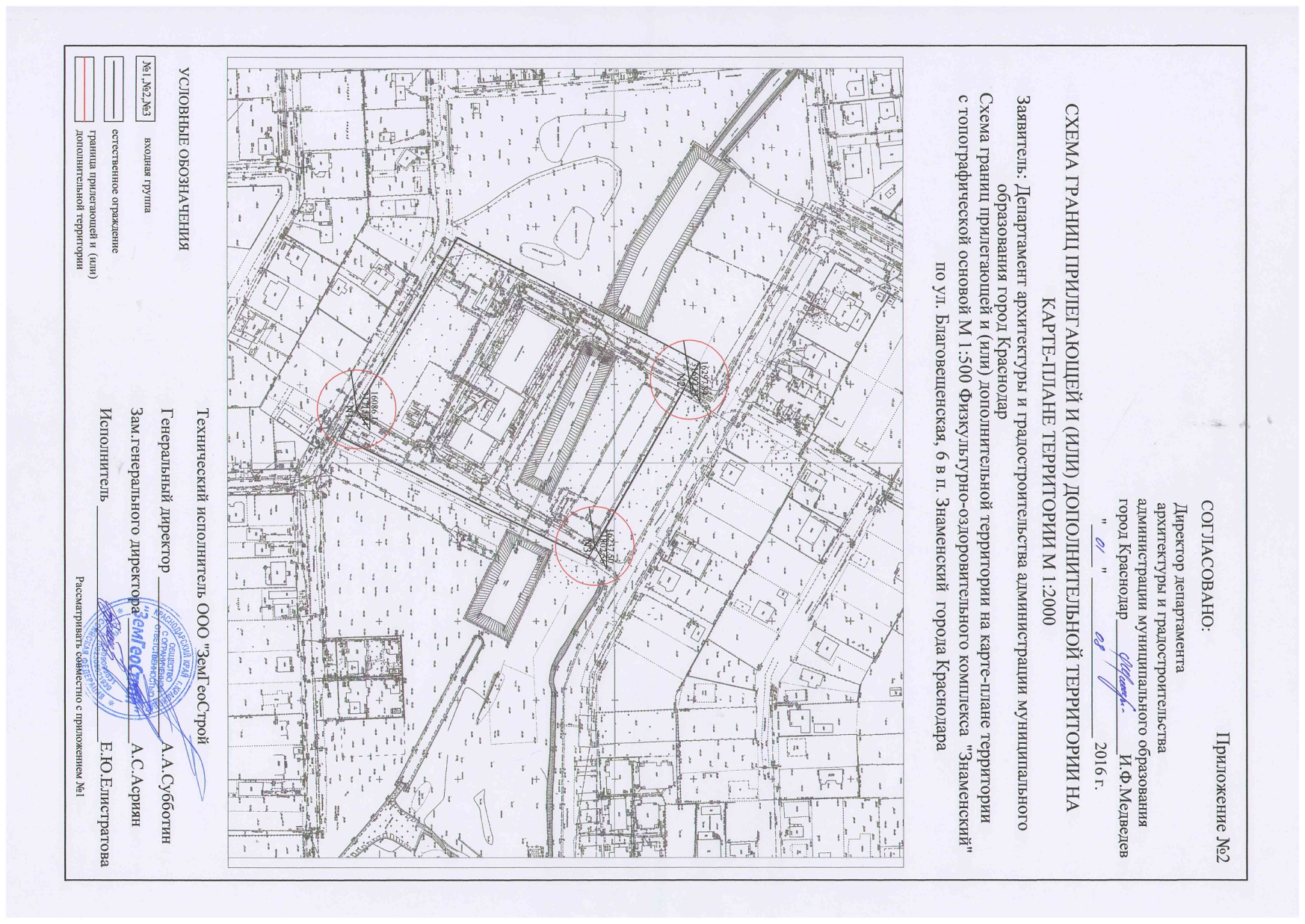 											          »Директор департамента архитектуры и градостроительства администрации муниципального образования город Краснодар 					       И.Ф.Медведев